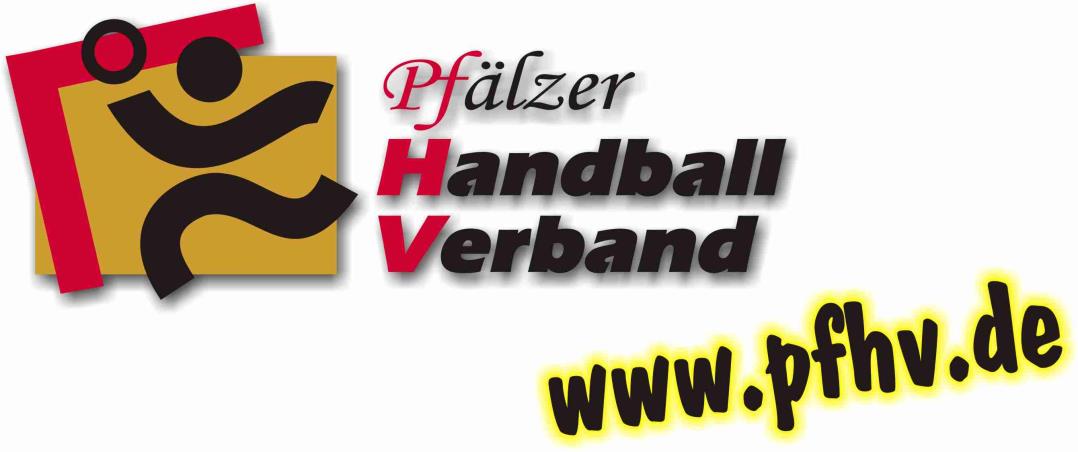 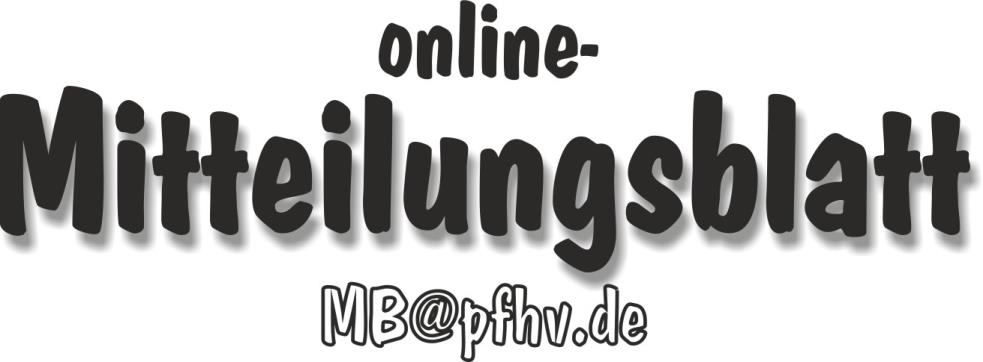 Nummer 37Stand: 11.09.2014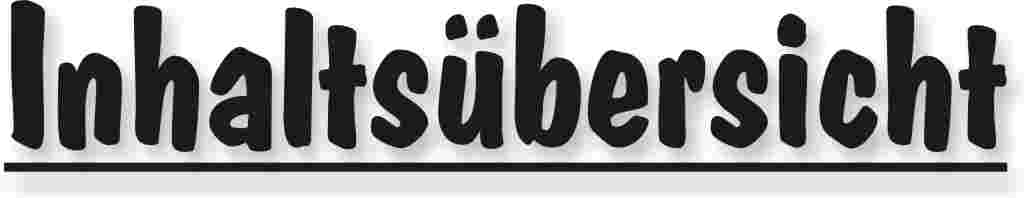 Halten Sie die Strg-Taste gedrückt und klicken in der Übersicht auf die gewünschte Seitenzahl, danach gelangen Sie direkt zur entsprechende Stelle im word-Dokument.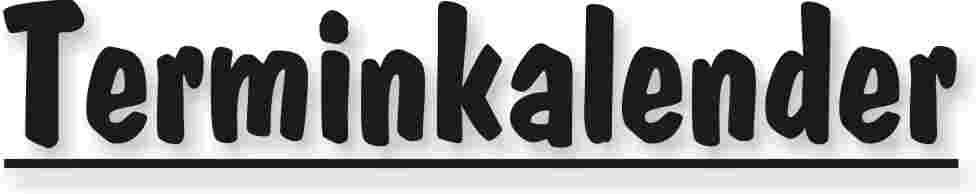 Der komplette Terminkalender kann auf der PfHV-Homepage heruntergeladen werden:http://www.pfhv.de/html/Service/Terminkalender.htm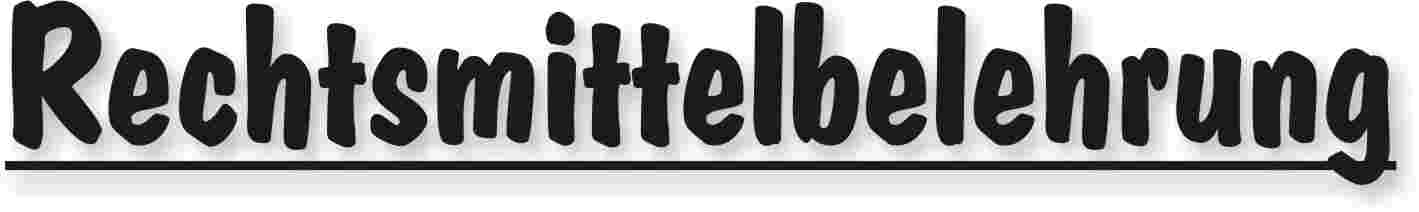 Gegen alle Sportinstanzenbescheide ist innerhalb von 14 Tagen nach Zustellung gebührenfreier doch kostenpflichtiger Einspruch zum Vorsitzenden des VSG möglich [maßgebend ist nach § 42 RO grundsätzlich das Datum des Poststempels. Der Zugang gilt am dritten Tag nach der Aufgabe als erfolgt: bei Veröffentlichung im MB gilt er mit dem dritten Tage nach der Veröffentlichung als bewirkt].Gegen Urteile des VSG ist innerhalb von 14 Tagen nach Zustellung [maßg. siehe 1.] Berufung zum VG-Vorsitzenden möglich.Gegen Urteile des Verbandsgerichtes ist innerhalb von 14 Tagen nach Zustellung [maßg.s.1.] Revision zum Vorsitzenden des DHB-Bundesgerichtes, Herrn Dr. Hans-Jörg Korte, Eickhorstweg 43, 32427 Minden möglich. Innerhalb dieser Frist sind darüber hinaus die Einzahlung der Revisionsgebühr in Höhe von EUR 500,00 und eines Auslagenvorschusses in Höhe von EUR 400,00 beim DHB nachzuweisen. Auf die weiteren Formvorschriften aus § 37 RO DHB wird ausdrücklich hingewiesen.Für alle Einsprüche, Berufungen und Revisionen gilt....Die entsprechenden Schriften sind von einem Vorstandsmitglied und dem Abteilungsleiter zu unterzeichnen. Name und Funktion des jeweiligen Unterzeichnenden müssen in Druckschrift vermerkt sein. Sie müssen einen Antrag enthalten, der eine durchführbare Entscheidung ermöglicht. Der Nachweis über die Einzahlung von Gebühr und Auslagenvorschuss ist beizufügen. Die §§ 37 ff. RO sind zu beachten.Einsprüche gegen Entscheidungen der Sportinstanzen  -  EUR 0,00 Rechtsbehelfe zum PfHV-VSG  -  EUR 26,00Berufung zum PfHV-VG  -  EUR 50,00Revision zum BG DHB:     EUR 500,00 und EUR 400,00 Auslagenvorschuss = EUR 900,00 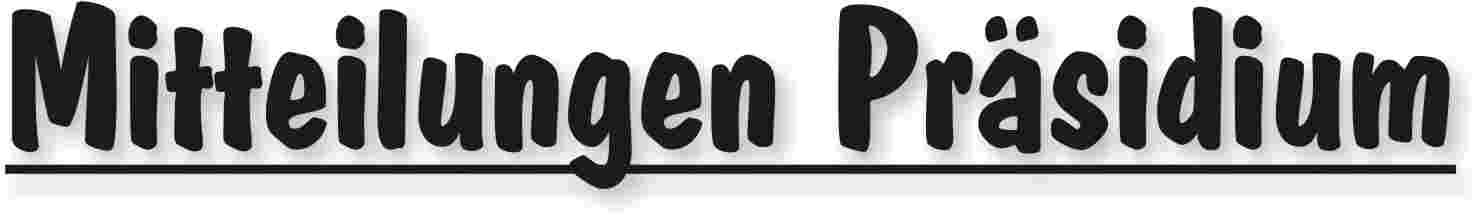 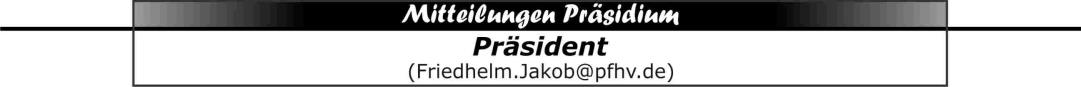 Liebe Sportkameraden und Sportkameradinnen!Am Wochenende beginnt zumindest im Landesverband die Runde 2014/15.Dazu wünsche ich allen Mannschaften gute Erfolge.Wie euch bekannt ist, ist vor wenigen Tagen unser Vizepräsident Jürgen Thomas verstorben. Das Präsidium bittet daher alle Vereine an diesem ersten Runden-Wochenende bei den Erwachsenen-Spielen um eine Schweigeminute zur Erinnerung an Jürgen. Vielen DankFriedhelm Jakob, Präsident|Friedhelm Jakob|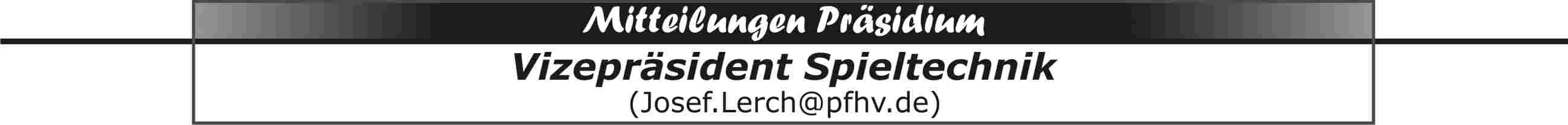 Staffelleiter Im Jugendbereich wurden die Zuständigkeiten der spielleitenden Stellen verändert. 
Ab sofort werden alle Staffeln einer Altersklasse vom selben Staffelleiter geführt. 
Die neuen Zuständigkeiten können den Durchführungsbestimmungen 
(Stand: 9.9.2014) auf der PfHV-Homepage entnommen werden. 
Lesen schützt vor Unkenntnis!FestspielenIch weise nochmals daraufhin, dass sich die Festspielregelung für die U21-SpielerInnen im Vergleich zur Saison 2013/14 geändert hat. Gemäß § 55 Abs. 12 a SpO können sich diese SpielerInnen in Erwachsenenmannschaften in den fünf höchsten Spielklassen (bis Pfalzliga) nicht festspielen.  Nur im PfHV-Bereich können sich in den Jugendaltersklassen nur SpielerInnnen 
des älteren Jahrgangs festspielen (siehe Dfb Punkt 12).SpielgemeinschaftDie Vereine TSV Eppstein, ASV Maxdorf, TSG Mutterstadt und TV Ruchheim bilden in der Altersklasse mA-Jugend ab sofort für die Saison 2014/15 eine Spielgemeinschaft mit der Bezeichnung mASG Eppstein/Maxdorf/Mutterstadt/Ruchheim.|Josef Lerch|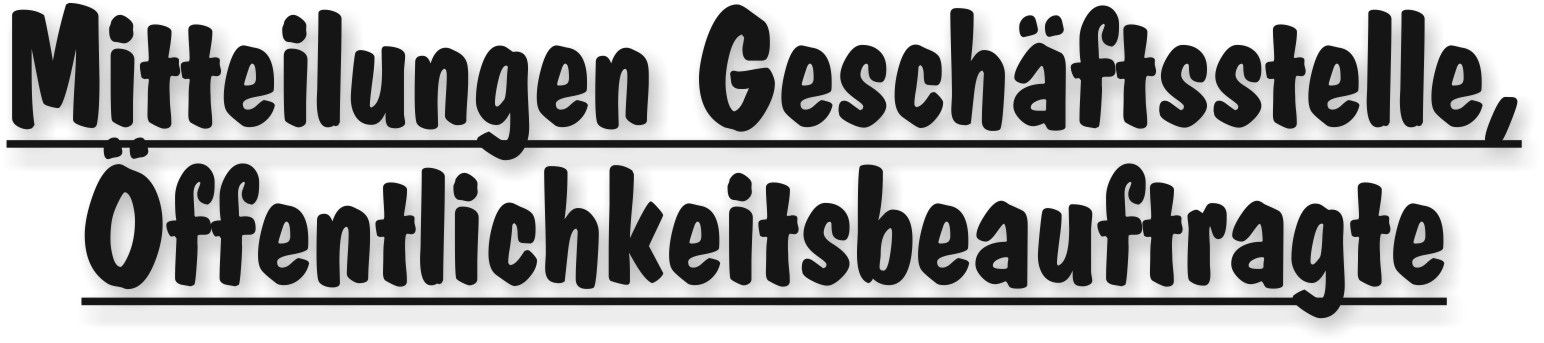 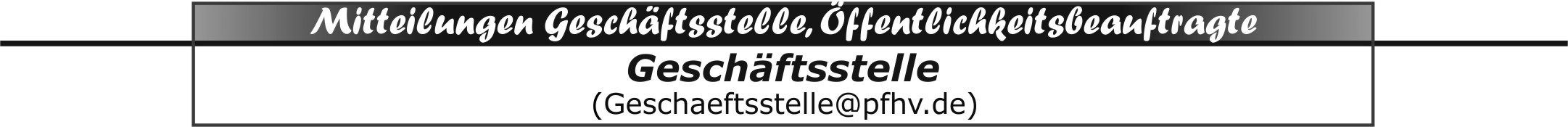 Spielberichtsbogen für die aktuelle SaisonAb sofort können die Spielberichtsbogen für die Saison 2014/2015 während der Öffnungszeiten in der Geschäftsstelle abgeholt werden.Bitte vor Abholung aber vorher kurz telefonisch oder per Email Bescheid geben 
(ab und zu habe ich Besprechungen oder einen „Außentermin“).Es besteht ebenfalls die Möglichkeit, die Bogen von SpielerInnen der Pfalzauswahl mitnehmen zu lassen. Auch dies bitte vorher mit mir absprechen.Auf Wunsch kann ich die Bogen per Post zuschicken, hier wird dann die Gebühr für das Päckchen (bis 2 kg) oder für das Paket berechnet.|Sandra Hagedorn|Adressliste Vereine 2014/2015Die Liste der Vereine mit Adressen der Abteilungsleiter (bzw. VPs), Jugendleiter und SiS-Beauftragten für die aktuelle Saison ist nun online. Sie kann unter dem Titel „Adressliste 2014/2015 Vereine“ auf unserer Homepage mit folgendem Link angesehen oder herunter geladen werden:http://www.pfhv.de/html/Download-Center/sonstige.htmIch bitte die Vereinsvertreter bzw. -verantwortlichen die Angaben zu ihrem Verein und den Spielgemeinschaften zu prüfen und mir eventuelle Fehler, nicht durchgeführte Änderungen oder gewünschte Ergänzungen so schnell wie möglich – am besten per Email – mitzuteilen.Vielen Dank für Ihre Mithilfe!|Sandra Hagedorn|Neuer Abteilungsleiter/JugendleiterBeim TV Thaleischweiler haben sich die die Zuständigkeiten geändert.Neuer AbteilungsleiterJochen Huber			Email: 	TVT-Handball@t-online.de	Erlenstr. 9b				Tel.:		06334-333866987 Thaleischweiler-FröschenNeuer JugendleiterJörg KölschPirmasenser Str. 27	Tel.: 		06334-98388866987 Thaleischweiler-FröschenBei den Spielgemeinschaften mJSG Enkenbach/1. FCK und wJSG Enkenbach/1. FCK/Waldfischbach gibt es folgende Änderung:Neuer JugendleiterSven Schikowski		Email: 	svenschikowsi@gmail.comAm Waldschlösschen 13	Tel.:		0172-677653167663 Kaiserslautern|Sandra Hagedorn|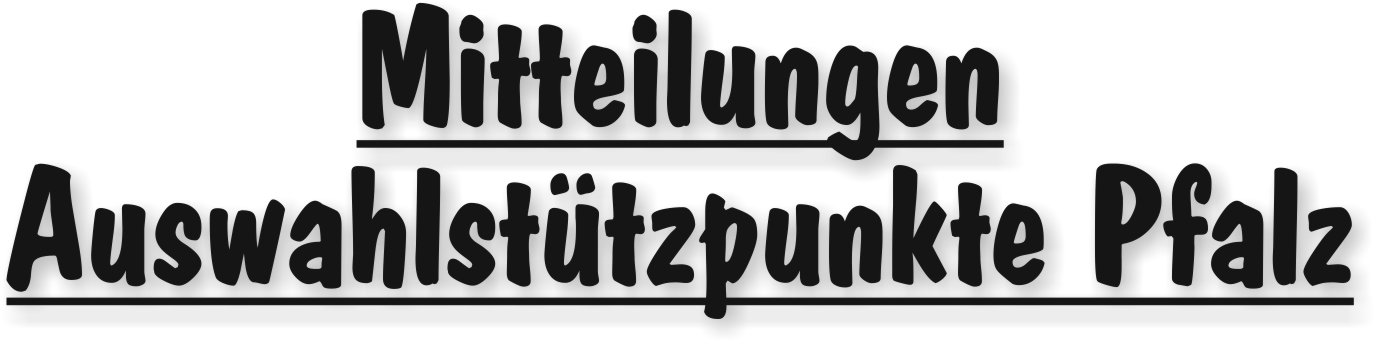 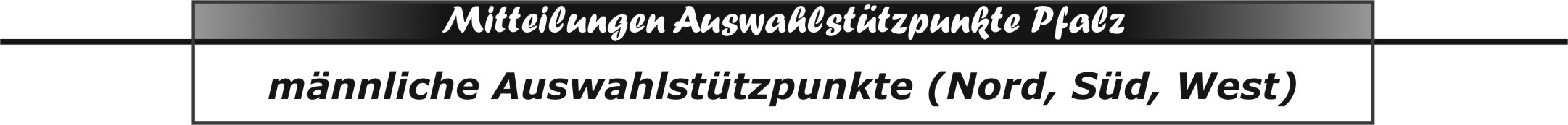 Liebe Eltern und Spieler der Auswahlstützpunkte,liebe Vereinsvertreter der Auswahlstützpunktspieler,auf vielfachem Wunsch mehrerer Vereine findet am kommenden Samstag, den 13.09.2014 in allen drei Stützpunkten (Nord, Süd und West) kein Stützpunkttraining des männlichen Nachwuchses der Jahrgänge 2002 und 2003 statt.Das nächste Stützpunkttraining erfolgt wieder am  27.09.2014. Das Torwartstützpunkttraining beginnt bereits wieder ab dem 20.09.2014.  Wir wünschen den Vereinen und ihren Jugendmannschaften am nächsten Wochenende einen guten Start in die neue Saison 2014/2015.Noch ein Hinweis:Nach dem in den letzten beiden Jahren das Stützpunktturnier des ältesten Jahrgangs (2002) in Bezirken Süd und Nord stattfand, findet in diesem Jahr das Turnier am 20.12.2014 (ab 09.00 Uhr) im Bezirk West statt. Örtlicher Ausrichter ist TSB Rodalben in deren Halle.Um entsprechende Beachtung wird gebeten.Mit besten sportlichen GrüßenJochen WillnerLeiter Auswahlstützpunkte männlich im PfHV|Jochen Willner|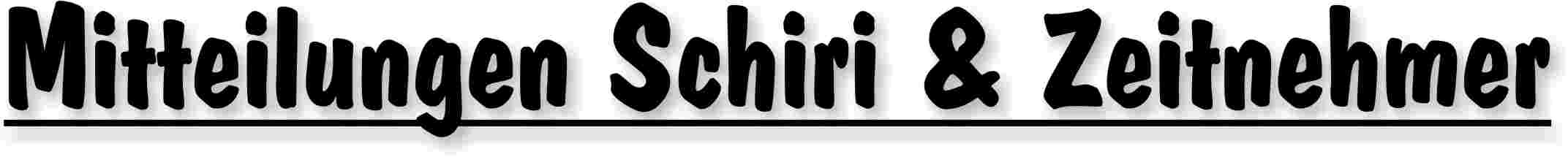 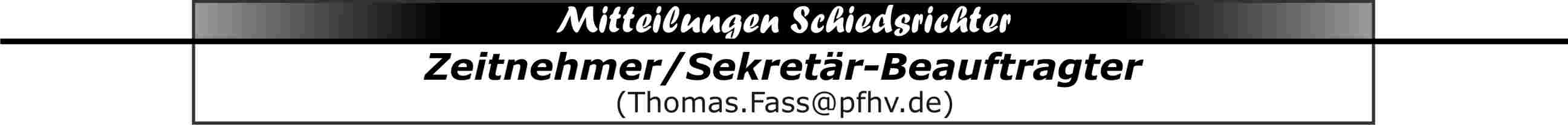 Erster Z/S-Lehrgang nach den SommerferienDer TV Kirrweiler veranstaltet in der Gaststätte der Reblandhalle (099 / 67489 Kirrweiler, Unterried 6) am 24.09.14 um 1900 Uhr ein Z/S-Lehrgang.Interessenten können sich ab sofort beim Referent: Josef Lerch (Josef.Lerch@pfhv.de) anmelden. Von ihm erfahrt Ihr genaue Details.gez.Thomas FaßZ/S-Beauftragter des PfHV|Thomas Faß|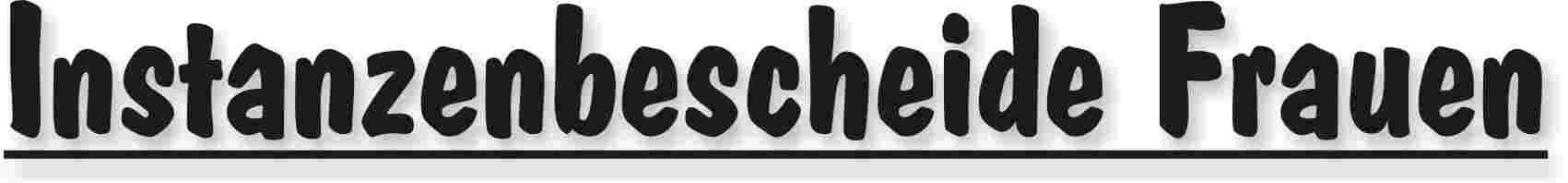 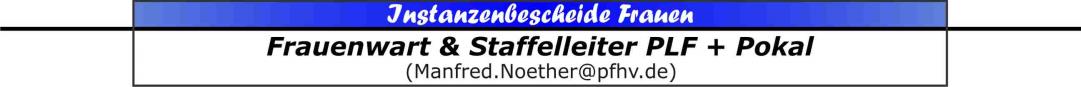 |Manfred Nöther|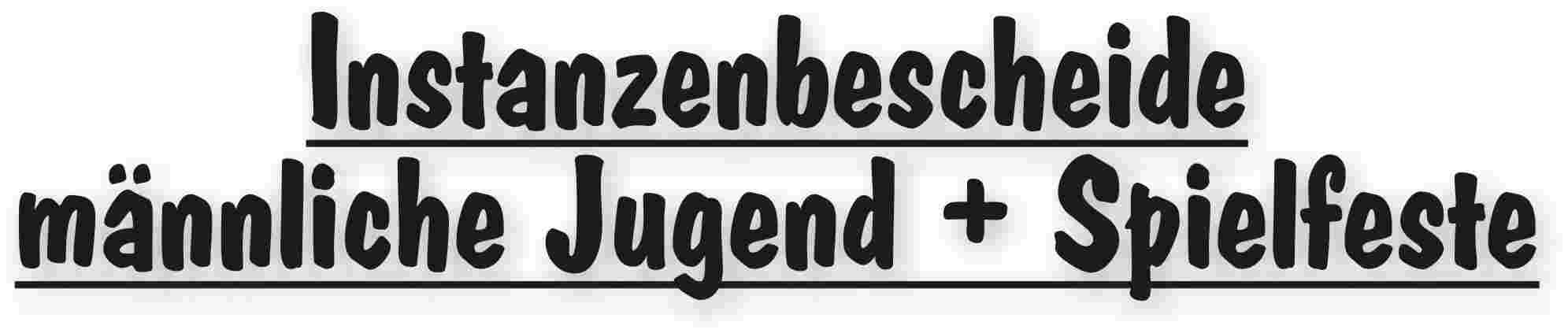 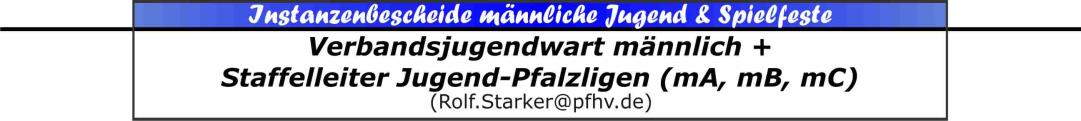 |Rolf Starker|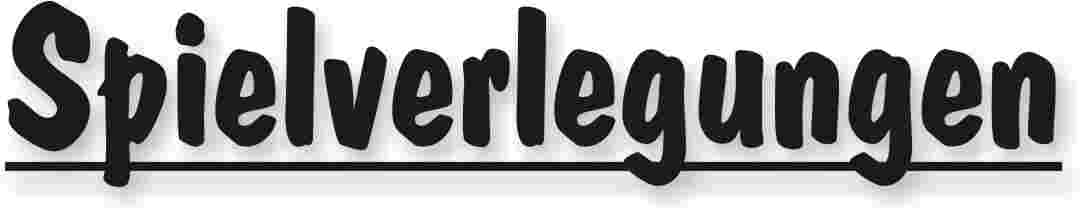 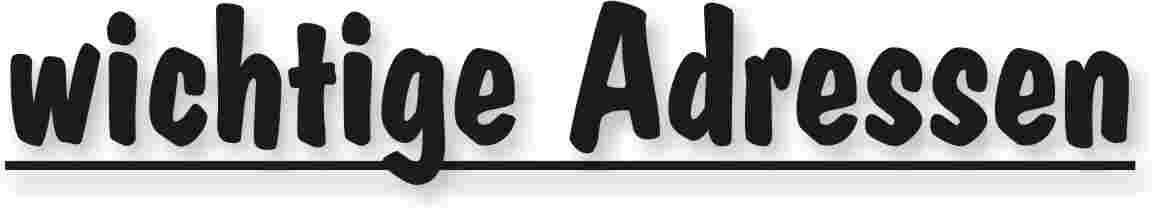 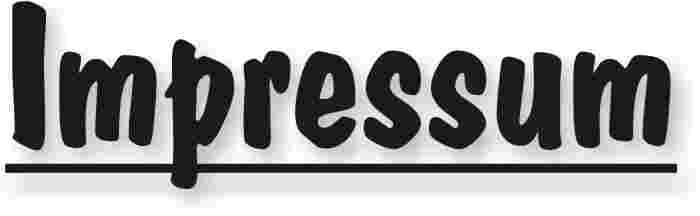 Veröffentlichung: Das Mitteilungsblatt (MB) des PfHV erscheint i.d.R. wöchentlich als online-Ausgabe. Die rechtsverbindliche Form ist das online-MB! Die gegen Aufpreis ggf. zusätzlich bestellten Print-MB sind ausschließlich ein Service. Folglich ist das Datum der online-Veröffentlichung (siehe Kopfzeile) ausschlaggebend. Das online-MB wird permanent als Download auf www.pfhv.de angeboten und satzungemäß zusätzlich versendet. Hierfür wird weiterhin der bekannte Newsletter verwendet. Achtung: Ob oder welche Adressen im Newslettersystem eingetragen werden, sprich wer das MB per Newsletter erhält, bestimmt eigenverantwortlich jeder Verein. Jeder Verein kann permanent beliebig viele E-Mail-Adressen eintragen und jederzeit wieder löschen. Den Newsletter finden Sie unter dem Direktlink: www.Newsletter.pfhv.de Verantwortung: Verantwortlich für die Zusammenstellung sind die Öffentlichkeitsbeauftragten des PfHV (Britta Flammuth  & Martin Thomas), für den Inhalt der jeweilige Unterzeichner / Autor. Kosten / Abonnement / Kündigung:Mitglieder sind (§ 6 Abs. 2 der Satzung) verpflichtet, das amtliche Mitteilungsblatt (MB) digital zu beziehen, also nicht mehr auf dem Postweg. Der Jahresbezugspreis für die online-Version beträgt pro Verein pauschal 50,00 € inkl. MWSt.; es können beliebig viele Empfänger des digitalen MB ins Newslettersystem (www.Newsletter.pfhv.de) eingetragen werden. Die zusätzlich zum online-MB gegen Aufpreis bestellten Print-Exemplare können bis 15.05. zum 30.06. bzw. bis 15.11. zum 31.12. gekündigt werden. Redaktionsschluss / Meldestelle:Redaktionsschluss ist für E-Mails an die Öffentlichkeitsbeauftragten mittwochs um 17 Uhr, für Faxe/Anrufe/… an die Geschäftsstelle mittwochs um 9 Uhr. Die Öffentlichkeitsbeauftragten können nur Infos per E-Mail und in der Formatvorlage für das MB bearbeiten. Faxe/Anrufe/… bitte an die Geschäftsstelle. Bei Fragen: MBpfhv.de  oder  Geschaeftsstellepfhv.de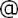 Haftungsausschluss:Bei Nichterscheinen infolge höherer Gewalt entfällt die Lieferpflicht und ein Anspruch auf Rückerstattung des Bezugspreises besteht nicht. 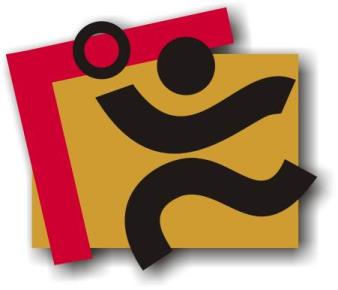 TerminkalenderSeite 3RechtsmittelbelehrungSeite 4Mitteilungen / Infos:Mitteilungen / Infos:Mitteilungen / Infos:Mitteilungen Präsidium Seite 5Mitteilungen Geschäftsstelle, ÖffentlichkeitsbeauftragteSeite 6Mitteilungen Passstelle–Mitteilungen allgemein –Mitteilungen Erdinger Alkoholfrei Pfalzpokal –Mitteilungen Männer –Mitteilungen Frauen–Mitteilungen Pfalzgas-Cup–Mitteilungen männliche Jugend & Spielfeste–Mitteilungen weibliche Jugend–Mitteilungen Talentförderung Rheinland-Pfalz-Auswahl–Mitteilungen Talentförderung Pfalz-Auswahl–Mitteilungen Talentförderung Auswahlstützpunkte PfalzSeite 8Mitteilungen Talentförderung Torwartstützpunkte Pfalz–Mitteilungen Schiedsrichter & Zeitnehmer/SekretärSeite 9Urteile:Urteile:Urteile:VG- & VSG-Urteile–Instanzenbescheide: fehlende Spielausweise–Instanzenbescheide: Männer –Instanzenbescheide: FrauenSeite 10Instanzenbescheide: männliche Jugend & SpielfesteSeite 11Instanzenbescheide: weibliche Jugend–Instanzenbescheide: Schiedsrichter–Spielverlegungen Seite 12Sonstiges–wichtige AdressenSeite 13ImpressumSeite 14TagDatumvonbisVeranstaltung (Pfälzer Handball-Verband)Sa13.09.1410:0012:00Auswahlstützpunkte: Training w2003Sa13.09.149:0013:00Auswahlstützpunkte: Training männlich (Orte siehe Homepage)Sa13.09.14Landesjugendsportfest in Mendig (Teilnahme m99 und w00)So14.09.14Pfalzgas-Cup 2014: 1. Vorrunde mC und wBMo15.09.1417:3020:30Auswahl (zentral): w2002 Training in Haßloch (LLZ Haßloch)Mi17.09.1417:3020:30Auswahl (zentral): m2000 Training in Haßloch (LLZ Haßloch)Mo22.09.1417:3020:30Auswahl (zentral): w2001 Training in Haßloch (LLZ Haßloch)Mi24.09.1417:0021:00Auswahl (zentral) : m2001 Training in Haßloch (LLZ Haßloch)Sa27.09.1410:0012:00Auswahlstützpunkte: Training w2003Sa27.09.149:0013:00Auswahlstützpunkte: Training männlich (Orte siehe Homepage)Mo29.09.1417:3020:30Auswahl (zentral): w2002 Training in Haßloch (LLZ Haßloch)Fr03.10.14Feiertag in RLP: Tag der Deutschen EinheitFr03.10.14Pfalzgas-Cup 2014: 2. Vorrunde mB und wBSa04.10.14Pfalzgas-Cup 2014: 2. Vorrunde mC und wCMo06.10.1417:3020:30Auswahl (zentral): w2001 Training in Haßloch (LLZ Haßloch)Sa11.10.1410:0012:00Auswahlstützpunkte: Training w2003Sa11.10.149:0013:00Auswahlstützpunkte: Training männlich (Orte siehe Homepage)Mo20.10.14Ferien Rheinland-Pfalz: Herbstferien (Beginn)Mo13.10.1417:3020:30Auswahl (zentral): w2002 Training in Haßloch (LLZ Haßloch)Fr31.10.14Ferien Rheinland-Pfalz: Herbstferien (Ende)Sa01.11.14Feiertag in RLP: AllerheiligenMo03.11.1417:3020:30Auswahl (zentral): w2001 Training in Haßloch (LLZ Haßloch)Sa08.11.1410:0012:00Auswahlstützpunkte: Training w2003Sa08.11.149:0013:00Auswahlstützpunkte: Training männlich (Orte siehe Homepage)Mo10.11.1417:3020:30Auswahl (zentral): w2002 Training in Haßloch (LLZ Haßloch)So16.11.14Festtag: VolkstrauertagMo17.11.1417:3020:30Auswahl (zentral): w2001 Training in Haßloch (LLZ Haßloch)Sa22.11.1410:0012:00Auswahlstützpunkte: Training w2003Sa22.11.149:0013:00Auswahlstützpunkte: Training männlich (Orte siehe Homepage)So23.11.14Festtag: TotensonntagMo24.11.1417:3020:30Auswahl (zentral): w2002 Training in Haßloch (LLZ Haßloch)Sa29.11.14Pfalzgas-Cup 2014: Zwischenrunde mB und wBSo30.11.14Pfalzgas-Cup 2014: Zwischenrunde mC und wCMo01.12.1417:3020:30Auswahl (zentral): w2001 Training in Haßloch (LLZ Haßloch)Sa06.12.1410:0012:00Auswahlstützpunkte: Training w2003Sa06.12.149:0013:00Auswahlstützpunkte: Training männlich (Orte siehe Homepage)Mo08.12.1417:3020:30Auswahl (zentral): w2002 Training in Haßloch (LLZ Haßloch)Geldstrafen, Gebühren, Unkosten aus diesem MBGeldstrafen, Gebühren und Unkosten aus Bescheiden/Urteilen aus diesem MB werden im Nachhinein vierteljährlich mit Rechnung angefordert. Aufgrund dieser MB-Veröffentlichung bitte -KEINE- Zahlung leisten!Geldstrafen, Gebühren und Unkosten aus Bescheiden/Urteilen aus diesem MB werden im Nachhinein vierteljährlich mit Rechnung angefordert. Aufgrund dieser MB-Veröffentlichung bitte -KEINE- Zahlung leisten!Nr.201-016/14betroffenTSG FriesenheimTSG FriesenheimTSG FriesenheimSp-Nr.F-SpielTSG Friesenheim– SG O-B-Z 1TSG Friesenheim– SG O-B-Z 1TSG Friesenheim– SG O-B-Z 1Sp-Datum06.09.14LigaGrundAbsage Freundschaftsspiel Absage Freundschaftsspiel Absage Freundschaftsspiel Absage Freundschaftsspiel Absage Freundschaftsspiel §§Dfb 2014-15§ 6Beweis Absage durch TSG Friesenheim Absage durch TSG Friesenheim Absage durch TSG FriesenheimSperrelängstens:Geldstrafe10€Bemer-kung:SR Pfister/Pfister waren eingeteiltSR Pfister/Pfister waren eingeteiltSR Pfister/Pfister waren eingeteiltGebühr5 €Bemer-kung:SR Pfister/Pfister waren eingeteiltSR Pfister/Pfister waren eingeteiltSR Pfister/Pfister waren eingeteiltSumme15 €Bemer-kung:SR Pfister/Pfister waren eingeteiltSR Pfister/Pfister waren eingeteiltSR Pfister/Pfister waren eingeteiltHaftenderTSG FriesenheimTSG FriesenheimTSG FriesenheimTSG FriesenheimTSG FriesenheimNr.201-017/14betroffenSV BornheimSV BornheimSV BornheimSp-Nr.F-SpielSV Bornheim – TuS NeuhofenSV Bornheim – TuS NeuhofenSV Bornheim – TuS NeuhofenSp-Datum10.09.14LigaGrundAbsage Freundschaftsspiel Absage Freundschaftsspiel Absage Freundschaftsspiel Absage Freundschaftsspiel Absage Freundschaftsspiel §§Dfb 2014-15§ 6Beweis Absage durch SV Bornheim Absage durch SV Bornheim Absage durch SV BornheimSperrelängstens:Geldstrafe10€Bemer-kung:SR Pfister/Pfister waren eingeteiltSR Pfister/Pfister waren eingeteiltSR Pfister/Pfister waren eingeteiltGebühr5 €Bemer-kung:SR Pfister/Pfister waren eingeteiltSR Pfister/Pfister waren eingeteiltSR Pfister/Pfister waren eingeteiltSumme15 €Bemer-kung:SR Pfister/Pfister waren eingeteiltSR Pfister/Pfister waren eingeteiltSR Pfister/Pfister waren eingeteiltHaftenderSV BornheimSV BornheimSV BornheimSV BornheimSV BornheimGeldstrafen, Gebühren und Unkosten aus Bescheiden/Urteilen aus diesem MB werden im Nachhinein vierteljährlich mit Rechnung angefordert. Aufgrund dieser MB-Veröffentlichung bitte -KEINE- Zahlung leisten!Nr.PGC-02/2014betroffenTS RodalbenSp-Nr.M-SpielSp-Datum07.09.2014LigawC Gruppe 3 in KaiserslauternGrundZurückziehen gemeldeter Mannschaften vom PGCZurückziehen gemeldeter Mannschaften vom PGCZurückziehen gemeldeter Mannschaften vom PGC§§DfB PGC BeweisMail vom 05.09.2014 Geldbuße80.- €BemerkungGebühr5.- €BemerkungSumme85.- €BemerkungHaftenderTS RodalbenTS RodalbenTS RodalbenAlters-klasseStaffelSpiel-Nr.neu
Datumneu
Uhrzeitneu
HalleHeimGastGebühr für VereinGebühr
(A,B,...)wDJKKwD244200114.09.1411:15107JSG Landau LandJSG Schiff/Ass/Dann 2JSG Landau LandCwCJBZmC133200213.09.1418:00044JSG Enkenb/FCK/WfbHR Göllheim/EisenbergOwBJKKwB142100313.09.1413:00044JSG Enkenb/FCK/WfbHR Göllheim/EisenbergJSG Enkenb/FCK/WfbEwBJKKwB142102109.11.1415:30031JSG Schiff/Assenh/DannstJSG Mutterst/Ruchheim 2VTV Mundenheim     Abmeldung JBZwCAmEJKKmE135101405.10.1412:30032HSG EckbachtalJSG Enkenbach/1. FCKJSG Enkenbach/1. FCK wegen Hallenleerzeit Abmeldung mD2 JSG Enkenbach/1. FCKCmEJKKmE535500123.11.1414:30076TV Herxheim 2JSG Wörth/HagenbachJSG Wörth/HagenbachCmEJKKmE635600213.09.1414:00167TS RodalbenTV Thaleischweiler 1OmDJPLmD34000204.10.1417:15055HSG Eckbachtal 1JSG Wörth-HagenbachJSG Wörth-HagenbachAmCJPLmC33002108.11.1415:15055HSG Eckbachtal 1JSG Landau/LandVTV Mundenheim     Abmeldung JBZmCAmCJBZmC-233300213.09.1413:00030TV DahnJSG Mutterstadt/RuchheimJSG Mutterstadt/RuchheimCmCJBZmC-233300313.09.1415:45167TS RodalbenSG Wernersberg/AnnweilerTS RodalbenCmBJPLmB32000114.10.1419:00015SG Ottersh/Bellh/ZeiskTV Hochdorf§ 82/6 SPOOmAJKKmA31100207.12.1413:30013SKG GrethenVTV Mundenheim 2SKG GrethenAmAJKKmA32200117.10.1419:00030TV DahnTSV KuhardtTSV KuhardtAFVLF22006613.12.1419:00020SV BornheimTV RuchheimAFriedhelm Jakob(Präsident)Achim Hammer(Vizepräsident Organisation & Entwicklung)Siegmundweg 5, 67069 LudwigshafenE-Mail: Friedhelm.Jakobpfhv.deTel.: 0621 - 68585354Mobil: 0171 - 9523880Fax: 0621 - 68554107Ostpreußenstraße 16, 67165 WaldseeE-Mail: Achim.Hammerpfhv.deTel.:  06236 - 1833Josef Lerch(Vizepräsident Spieltechnik)N.N.(Vizepräsident Recht)Theodor-Heuss-Str. 17,  76877 Offenbach E-Mail: Josef.Lerchpfhv.deTel.:  06348 - 7100Mobil: 0170 - 7526586Fax:  06348 - 7846Christl Laubersheimer(Vizepräsidentin Jugend)Adolf Eiswirth(Vizepräsident Finanzen)Im Kirchfeld 11, 67435 NeustadtE-Mail: Christl.Laubersheimerpfhv.deTel:  06327 - 9769877Fax: 06327 - 9769878Schraudolphstr. 13, 67354 Römerberg E-Mail: Adolf.Eiswirthpfhv.deTel.:  06232 - 84945Fax:  06232 - 84945Rainer Krebs(Vizepräsident Lehrwesen)Marcus Altmann(Schiedsrichterwart)Dr.-Rieth-Str. 9, 67354 RömerbergE-Mail: Rainer.Krebspfhv.deTel.:  06232 - 74418Lungestr. 4,  67063 Ludwigshafen E-Mail: Marcus.Altmannpfhv.deMobil: 0173 - 2735857Norbert Diemer(Männerwart)Manfred Nöther(Frauenwart)Hinterstr. 92, 67245 LambsheimE-Mail: Norbert.Diemerpfhv.deTel:  06233 - 53131 Mobil: 0177 - 2360619Fax: 06233- 3534183 Im Vogelsang 75, 76829 LandauE-Mail: Manfred.Noetherpfhv.deTel.:  06341 - 83690Rolf Starker(Verbandsjugendwart männlich)Martina Benz(Verbandsjugendwartin weiblich)Kettelerstr. 7, 67165 WaldseeE-Mail: Rolf.Starkerpfhv.deTel:  06236 - 415318Fax: 06236 - 415319E-Mail: Martina.Benzpfhv.deMobil: 0177-3312712Sandra Hagedorn(Geschäftsstelle)Ewald Brenner(Passstelle)Pfälzer Handball-VerbandAm Pfalzplatz 11, 67454 HaßlochE-Mail: Geschaeftsstellepfhv.deTel.: 06324 - 981068Fax: 06324 - 82291Weinbietstr. 9, 67259 HeuchelheimE-Mail: Ewald.Brennerpfhv.deTel.: 06238 - 929219Mobil: 0171 - 4753334Fax: 06238 - 4529